أولاً: المعلومات الشخصية / Personal information:ثانياً: المؤهلات الأكاديمية:ثالثاً : سيرة ذاتية موجزة الدكتور: ميلود مصطفى عاشور - ليبياأستاذ جامعي بجامعة المرقب بدرجة أستاذ مساعد – من سكان مدينة الخمس ليبيا، متحصل على دكتوراه النقد الأدبي من جامعة العلوم الإسلامية الماليزية، له مجموعة من الأبحاث والكتب المنشورة، مثل كتاب معايير فصاحة اللفظ ومقاييس بلاغة المعنى في التراث النقدي والبلاغي، وكتاب توظيف المعايير النصية في تحليل القصائد الشعرية ونقدها، كما شارك في تأليف أربعة كتب هي: كتاب الإبداع في الشعر الليبي المعاصر، وكتاب القضايا اللغوية، وكتاب قضايا في اللغة والتربية وكتاب لسانيات النص بين التراث والمعاصرة. بالإضافة إلى نشره لأكثر من عشرين بحثاً علمياً حول قضايا الأدب والبلاغة والنقد واللسانيات المعاصرة وتحليل الخطاب الأدبي في العديد من المجلات المحكمة مثل مجلة: مجلة الحجاز العالمية، ومجلة الرواق، ومجلة سمات البحرينية، ومجلة مجمع اللغة العربية بمكة المكرمة، ومجلة جامعة القدس المفتوحة للأبحاث والدراسات، ومجلة جيل، وغيرها من المجلات الدولية والليبية المحكمة. كما شارك في تسع مؤتمرات دولية والعديد من الندوات العلمية المحلية كان رئيساً لإحداها. ويشغل حالياً منصب رئيس قسم اللغة العربية بكلية اللغات، جامعة المرقب ليبيا.رابعاً: المهارات المهارات الشخصية:العمل بروح الفريق الواحدالتواصل المرونة والصبرالقيادة والإدارةالإبداع والحماسإدارة الوقتالمهارات المكتبية:مهارات الكمبيوترمهارات التعامل مع المحتويات الرقمية والمنصات الإلكترونيةمهارات البحث العلمي اللغات: الإنجليزية مستوى متوسطخامساً: النتاج العلمي والخبرات العملية والإداريةالكتب: فصل في كتاب / Chapter in Bookأوراق عمل منشورة ومجالاتها الأب والنقد ولسانيات النص وتحليل الخطاب الأدبي:الندوات والمؤتمرات الرسمية:المقالات الأدبية والثقافية في الصحفالخبرات الأكاديمية وسجل التوظيف:المهام الإداريةالمهام العلمية واللجان وعضوياتهاالدورات الاحترافية: الداعمون من أهل التخصصوفقنا الله وإياكم إلى الخيراللقب العلمي:دكتوراهصورة شخصية.Personal Photo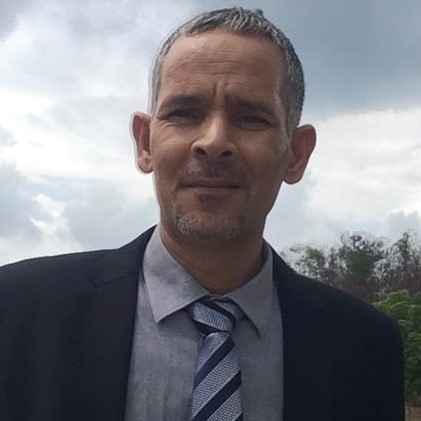 Academic title:Doctorate of Philosophy (Ph.D)صورة شخصية.Personal Photoالاسم:ميلود مصطفى عاشورصورة شخصية.Personal PhotoName:Milood Mustafa Ashurصورة شخصية.Personal Photoجهة العمل الحالية:جامعة المرقب - ليبياصورة شخصية.Personal PhotoAffiliation:Elmergib University - Libyaصورة شخصية.Personal Photoالتخصص العام:لغة عربيةصورة شخصية.Personal PhotoGeneral Specialization:Arabic Languageصورة شخصية.Personal Photoالتخصص الدقيق:أدب ونقدصورة شخصية.Personal PhotoSpecific Specialization:Literature and criticismصورة شخصية.Personal Photoالجنسية:ليبيصورة شخصية.Personal PhotoNationality:Libyanصورة شخصية.Personal Photoاللغات (التي يجيدها):العربيةصورة شخصية.Personal PhotoLanguages:Arabicصورة شخصية.Personal Photoرقم الجوال :00218928552273صورة شخصية.Personal Photoالبريد الإلكتروني  :mmashur@elmergib.edu.lyصورة شخصية.Personal Photoاسم المؤهل.المؤسسة المُصدرة لهالدولةتاريخ الإصدارPhDالدكتوراهجامعة العلوم الإسلامية الماليزيةUniversiti Sains Islam Malaysia (USIM)ماليزيا2016Masterالماجستيرجامعة المرقبElmergib Universityليبيا2006Bachelor of Arts (ليسانس)جامعة المرقب Elmergib Universityليبيا2001دبلوم (تربوي)معهد المعلمين – مدينة الخمسليبيا1995رقمرقمعنوان الكتابالتخصصالناشرتاريخ النشر1معايير فصاحة اللفظ ومقاييس بلاغة المعنى في التراث النقدي والبلاغيبلاغة ونقدمؤسسة يسطرون للطباعة والنشر القاهرة مصر01-12-20152توظيف المعايير النصية في تحليل القصائد الشعرية ونقدهانقد أدبيدار نور للنشرريقا، لاتفيا17-05-20173الإبداع في الشعر الليبي المعاصر (بالاشتراك)نقد أدبيجامعة العلوم الإسلامية ماليزيا20174لسانيات النص بين التراث والمعاصرة (بالاشتراك)نقد أدبيجامعة العلوم الإسلامية ماليزيا2018رقمالمجال العلميعنوان الكتاب عنوان الفصلتاريخ النشرمعلومات النشر.1نقد أدبيقضايا في اللغة والتربيةوسائل السبك النصي في قصيدة الحرية للماجري2015USIM2نقد أدبيالقضايا اللغوية 3الإعلامية في قصائد الماجري 2017USIMرقمعنوان البحث.تاريخ النشرمعلومات النشر.1آليات انسجام النص في شعر رجب الماجريمايو 2015مجلة جيل ع 7  2الروافد الثقافية والمرجعيات الفكرية التي أثرت في شعر الماجريمايو 2015مجلة الحجاز العالمية ع11 3دلالات التناص الداخلي في ديوان همسات الصبايوليو 2015مجلة مجمع جامعة المدينة ع13 4القصدية في النص الأدبي: دراسة لسانيةأكتوبر 2015مجلة الرواق ع115مظاهر السبك الصوتي في ديوان الماجريأكتوبر 2015مجلة اللغة مج2/ع16أثر التكرار في التماسك المعجمي والإيقاعينوفمبر 2015مجلة الدراسات الإنسانية ع17معايير النص والنقد الأدبيديسمبر 2015مجلة جيل ع148الكفاءة الإعلامية في عناوين قصائد الماجرييناير 2016مجلة سمات البحرينية مج4 ع19قصديـــّــة الشاعرِ وقبول المتلقي ديسمبر 2015مقاربات في اللسانيات والأدبيات IIUM10فوضى تعريب مصطلحي (Coherence & Cohesion)أبريل 2016مجلة مجمع اللغة العربية بمكة المكرمة ع 1011إعلامية البنية النصية في شعر الماجريأبريل 2016مجلة الرواق لندن ع 212القصدية والمقبولية بين التراث النقدي والدرس اللساني الحديثيوليو 2016مجلة مجمع جامعة المدينة ع1713التماسك النحوي في قصائد الشاعر رجب الماجريفبراير 2108مجلة جامعة القدس المفتوحة للأبحاث والدراسات مجلد 1، 43،14كتاب إبراهيم ارحومة الصاري (عرض ونقد)يوليو 2018مجلة التربوي كلية التربية جامعة المرقب ع 1315دور اللسانيات في تطور مناهج النقد الأدبييوليو 2019مجلة التربوي كلية التربية جامعة المرقب ع 1516حضور الشعر وغياب النقد في المشهد الأدبي الليبيأغسطس 2019كتاب الملتقى الوطني للأدب الليبي17التناص الديني في شعر إبراهيم الهونيأغسطس 2019كتاب الملتقى الوطني للأدب الليبي 18أسلوب السخرية في الشعر السياسي الليبيسبتمبر 2019مجلة العلوم الإنسانية كلية الآداب جامعة المرقب ع 1919السخرية في مقالات أحمد رفيق المهدوي الأدبيةديسمبر 2019مجلة شمال جنوب جامعة مصراتةماسم المؤتمر/المنتدى.مكان الانعقاد.الجهة المُنظمة.تاريخ الانعقاد.1مؤتمر اللغة والتربية iLEC 2012جامعة العلوم الإسلامية USIMكلية اللغاتUSIM15-10-20122مؤتمر اللغة والتربية  iLEC 2013جامعة العلوم الإسلامية USIMكلية اللغاتUSIM27/28-11-20133مؤتمر اللغة والتربية iLEC 2014Nilai Springs Hotelكلية اللغات USIM20/21- 10- 20144مؤتمر تمويل التعليم العالي MMI 2015جامعة العلوم الإسلامية USIMكلية اللغات USIM26/27- 8- 20155مؤتمر اللغة والتربية  iLEC 2015 Seremban palm hotelجامعة العلوم الإسلامية USIM7/8- 10- 20156المؤتمر الدولي الأول للدراسات اللغوية 2015شاه علام جامعة المدينةماليزيا9/10- 12- 20157مؤتمر مقاربات في اللسانيات والأدبياتكولالمبورالجامعة الإسلامية العالمية ماليزيا IIUM7/8-12-20158الندوة العلمية الأولى حول الأدب الليبيكلية التربية الخمسجامعة المرقب16/4-20199الملتقى الوطني الدولي حول الأدب الليبيفندق باب طبرقجامعة طبرقليبيا3: 6 /8/2019رقمعنوان البحث.تاريخ النشرجهة النشر.1تطور الحركة الشعرية في ليبيا13 سبتمبر 2015مجلة طنجة الأدبية المغرب/ العدد 58المُسمى الوظيفياسم الجهة.عنوان الجهةعدد سنوات الخدمةبداية الخدمةنهاية الخدمة معلماًوزارة التعليمليبيا1019952007محاضراًجامعة المرقبليبيا520072012موجهاً متابعاً لمقررات اللغة العربيةالمدارس الليبيةماليزيا320132016محاضراًجامعة المرقبليبيا52017إلى الآنالمُسمى الوظيفياسم الجهة.عنوان الجهةعدد سنوات الخدمةبداية الخدمةنهاية الخدمة (الاستقالة)مدير مكتب أعضاء هيئة التدريسكلية اللغاتجامعة المرقب120172018رئيس قسم اللغة العربيةكلية اللغاتجامعة المرقب420172022مدير مكتب أعضاء هيئة التدريسكلية اللغاتجامعة المرقب12022-مسؤول المنظومة الإلكترونية كلية اللغاتجامعة المرقب12022-اسم المهمة العلميةاسم الحدث العلمي.الجهة الجامعةالعامعضو اللجنة التأسيسية البرنامج الأكاديميكلية اللغاتالمرقب2017عضو لجنة المفاضلة (مدقق لغوي)مفاضلة بين المتقدمين لشغل وظيفة عضو هيئة تدريستقنية المعلوماتالمرقب2018رئيس ندوة علميةالأدب الليبي مسارات الإبداع واتجاهات النقدكلية التربيةالمرقب2019رئيس لجنة المفاضلةمفاضلة بين المتقدمين لشغل وظيفة عضو هيئة تدريسكلية اللغاتالمرقب2019عضو لجنة المفاضلة (مدقق لغوي)	مفاضلة بين المتقدمين لشغل وظيفة عضو هيئة تدريس	تقنية المعلومات	المرقب	2020عضو لجنة المفاضلة (أكاديمي)مفاضلة بين المتقدمين لشغل وظيفة عضو هيئة تدريس	الآدابالمرقب2020عضو لجنة دليل الدراسات العليا بجامعة المرقبإعداد دليل الدراسات العليا بالكلياتالإدارة العامةالمرقب2021عضو لجنة المفاضلة (مدقق لغوي)	مفاضلة بين المتقدمين لشغل وظيفة عضو هيئة تدريس	تقنية المعلومات	المرقب	2022ماسم الدورةالمؤسسة الدولةتاريخ الإصدار1منهجية البحث العلمي المتقدمةأكاديمية فلسبيماليزيا17:18-02-20152إدارة المجلات العلمية المحكمةالمعهد العلمي للتدريب المتقدم والدراساتماليزيا03-02- 2015الاسمالعلاقة العلميةجهة العملالهاتفemailأ.د. أياد نجيب عبد اللهمشرف PhDجامعة العلوم الإسلامية الماليزية009647502489973 ayadusim@gmail.com  أ.د.محمد عبد السلام سويسيمنسق الدراسات العلياكلية الآداب جامعة المرقب00218924386576msswisi@elmergib.edu.ly أ.عبدالرحمن بشير الصابريرئيس قسم اللغة العربيةكلية التربية جامعة المرقب00218918759064a.b.alsabri@elmergib.edu.ly 